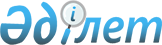 О районном бюджете на 2015-2017 годыРешение 33 сессии Нуринского районного маслихата Карагандинской области от 24 декабря 2014 года N 347. Зарегистрировано Департаментом юстиции Карагандинской области 30 декабря 2014 года N 2899      Примечание РЦПИ:

      В тексте сохранена авторская орфография и пунктуация.

      В соответствии с Бюджетным кодексом Республики Казахстан от 4 декабря 2008 года, Законом Республики Казахстан от 23 января 2001 года "О местном государственном управлении и самоуправлении в Республике Казахстан", районный маслихат РЕШИЛ:



      1. Утвердить районный бюджет на 2015 - 2017 годы согласно приложениям 1, 2, 3 соответственно, в том числе на 2015 год в следующих объемах:

      1) доходы – 2 877 757 тысяч тенге, в том числе по:

      налоговым поступлениям – 427 532 тысяч тенге;

      неналоговым поступлениям - 17 704 тысяч тенге;

      поступлениям от продажи основного капитала - 11 215 тысяч тенге;

      поступлениям трансфертов - 2 421 306 тысяч тенге;

      2) затраты – 2 892 299 тысяч тенге;

      3) чистое бюджетное кредитование – 39 748 тысяч тенге:

      бюджетные кредиты – 53 514 тысяч тенге;

      погашение бюджетных кредитов – 13 766 тысяч тенге;

      4) сальдо по операциям с финансовыми активами - 0 тысяч тенге, в том числе:

      приобретение финансовых активов - 0 тысяч тенге;

      поступления от продажи финансовых активов государства - 0 тысяч тенге;

      5) дефицит (профицит) бюджета – минус 54 290 тысяч тенге;

      6) финансирование дефицита (использование профицита) бюджета – 54 290 тысяч тенге:

      поступления займов – 53 514 тысяч тенге;

      погашение займов – 13 766 тысяч тенге;

      используемые остатки бюджетных средств – 14 542 тысяч тенге.

      Сноска. Пункт 1 - в редакции решения Нуринского районного маслихата Карагандинской области от 03.12.2015 N 423 (вводится в действие с 01.01.2015).



      2. Учесть, в составе расходов районного бюджета на 2015 год целевые текущие трансферты и бюджетные кредиты согласно приложению 4.



      3. Утвердить перечень бюджетных инвестиций района на 2015 год, согласно приложению 5.



      4. Утвердить перечень районных бюджетных программ, не подлежащих секвестру в процессе исполнения районного бюджета на 2015 год согласно приложению 6.



      5. Установить на 2015 год специалистам в области здравоохранения, социального обеспечения, образования, культуры, спорта и ветеринарии, являющимся гражданскими служащими и работающими в сельской местности, финансируемые из районного бюджета, повышенные не менее чем на двадцать пять процентов должностные оклады и тарифные ставки по сравнению с окладами и ставками гражданских служащих, занимающихся этими видами деятельности в городских условиях.



      6. Утвердить резерв местного исполнительного органа в сумме 8 989 тысяч тенге.



      7. Утвердить расходы районного бюджета по сельским округам и поселкам на 2015 год согласно приложениям 7-31.



      8. Настоящее решение вводится в действие с 1 января 2015 года.      Председатель сессии                        C. Жумабеков      Секретарь районного маслихата              Б. Шайжанов      СОГЛАСОВАНО:      Руководитель отдела экономики и

      финансов Нуринского района                 М. Мухамеджанова

      25 декабря 2014 года

Приложение 1

к решению 33 сессии

Нуринского районного маслихата

от 24 декабря 2014 года № 347 

Районный бюджет на 2015 год      Сноска. Приложение 1 - в редакции решения Нуринского районного маслихата Карагандинской области от 03.12.2015 N 423 (вводится в действие с 01.01.2015).

Приложение № 2

к решению 33 сессии

Нуринского районного маслихата

от 24 декабря 2014 года № 347 

Районный бюджет на 2016 год

Приложение № 3

к решению 33 сессии

Нуринского районного маслихата

от 24 декабря 2014 года № 347 

Районный бюджет на 2017 год

Приложение 4

к решению 33 сессии

Нуринского районного маслихата

от 24 декабря 2014 года № 347 

Целевые текущие трансферты и бюджетные кредиты на 2015 год      Сноска. Приложение 4 - в редакции решения Нуринского районного маслихата Карагандинской области от 03.12.2015 N 423 (вводится в действие с 01.01.2015).

Приложение 5

к решению 33 сессии

Нуринского районного маслихата

от 24 декабря 2014 года № 347 

Перечень бюджетных инвестиций на 2015 год      Сноска. Приложение 5 - в редакции решения Нуринского районного маслихата Карагандинской области от 30.04.2015 N 368 (вводится в действие с 01.01.2015).

Приложение № 6

к решению 33 сессии

Нуринского районного маслихата

от 24 декабря 2014 года № 347 

Перечень районных бюджетных программ, не подлежащих

секвестеру в процессе исполнения районного бюджета на 2015 год

Приложение 7

к решению 33 сессии

Нуринского районного маслихата

от 24 декабря 2014 года № 347 

Бюджет на 2015 год аппарата акима поселка Киевка      Сноска. Приложение 7 - в редакции решения Нуринского районного маслихата Карагандинской области от 23.10.2015 N 417 (вводится в действие с 01.01.2015).

Приложение 8

к решению 33 сессии

Нуринского районного маслихата

от 24 декабря 2014 года № 347 

Бюджет на 2015 год аппарата акима поселка Шубаркуль      Сноска. Приложение 8 - в редакции решения Нуринского районного маслихата Карагандинской области от 23.10.2015 N 417 (вводится в действие с 01.01.2015).

Приложение 9

к решению 33 сессии

Нуринского районного маслихата

от 24 декабря 2014 года № 347 

Бюджет на 2015 год аппарата акима села Пржевальское      Сноска. Приложение 9 - в редакции решения Нуринского районного маслихата Карагандинской области от 23.10.2015 N 417 (вводится в действие с 01.01.2015).

Приложение 10

к решению 33 сессии

Нуринского районного маслихата

от 24 декабря 2014 года № 347 

Бюджет на 2015 год аппарата акима села Тассуат      Сноска. Приложение 10 - в редакции решения Нуринского районного маслихата Карагандинской области от 23.10.2015 N 417 (вводится в действие с 01.01.2015).

Приложение 11

к решению 33 сессии

Нуринского районного маслихата

от 24 декабря 2014 года № 347 

Бюджет на 2015 год аппарата акима села Майоровка      Сноска. Приложение 11 - в редакции решения Нуринского районного маслихата Карагандинской области от 23.10.2015 N 417 (вводится в действие с 01.01.2015).

Приложение 12

к решению 33 сессии

Нуринского районного маслихата

от 24 декабря 2014 года № 347 

Бюджет на 2015 год аппарата акима села Шахтер      Сноска. Приложение 12 - в редакции решения Нуринского районного маслихата Карагандинской области от 23.10.2015 N 417 (вводится в действие с 01.01.2015).

Приложение 13

к решению 33 сессии

Нуринского районного маслихата

от 24 декабря 2014 года № 347 

Бюджет на 2015 год аппарата акима села Изенда      Сноска. Приложение 13 - в редакции решения Нуринского районного маслихата Карагандинской области от 23.10.2015 N 417 (вводится в действие с 01.01.2015).

Приложение 14

к решению 33 сессии

Нуринского районного маслихата

от 24 декабря 2014 года № 347 

Бюджет на 2015 год аппарата акима села Ахметауыл      Сноска. Приложение 14 - в редакции решения Нуринского районного маслихата Карагандинской области от 23.10.2015 N 417 (вводится в действие с 01.01.2015).

Приложение 15

к решению 33 сессии

Нуринского районного маслихата

от 24 декабря 2014 года № 347 

Бюджет на 2015 год аппарата акима села Куланотпес      Сноска. Приложение 15 - в редакции решения Нуринского районного маслихата Карагандинской области от 23.10.2015 N 417 (вводится в действие с 01.01.2015).

Приложение 16

к решению 33 сессии

Нуринского районного маслихата

от 24 декабря 2014 года № 347 

Бюджет на 2015 год аппарата акима села Жараспай      Сноска. Приложение 16 - в редакции решения Нуринского районного маслихата Карагандинской области от 23.10.2015 N 417 (вводится в действие с 01.01.2015).

Приложение 17

к решению 33 сессии

Нуринского районного маслихата

от 24 декабря 2014 года № 347 

Бюджет на 2015 год аппарата акима села Кобетей      Сноска. Приложение 17 - в редакции решения Нуринского районного маслихата Карагандинской области от 23.10.2015 N 417 (вводится в действие с 01.01.2015).

Приложение 18

к решению 33 сессии

Нуринского районного маслихата

от 24 декабря 2014 года № 347 

Бюджет на 2015 год аппарата акима села Балыктыкуль      Сноска. Приложение 18 - в редакции решения Нуринского районного маслихата Карагандинской области от 23.10.2015 N 417 (вводится в действие с 01.01.2015).

Приложение 19

к решению 33 сессии

Нуринского районного маслихата

от 24 декабря 2014 года № 347 

Бюджет на 2015 год аппарата акима села Акмешит      Сноска. Приложение 19 - в редакции решения Нуринского районного маслихата Карагандинской области от 23.10.2015 N 417 (вводится в действие с 01.01.2015).

Приложение 20

к решению 33 сессии

Нуринского районного маслихата

от 24 декабря 2014 года № 347 

Бюджет на 2015 год аппарата акима села Байтуган      Сноска. Приложение 20 - в редакции решения Нуринского районного маслихата Карагандинской области от 23.10.2015 N 417 (вводится в действие с 01.01.2015).

Приложение 21

к решению 33 сессии

Нуринского районного маслихата

от 24 декабря 2014 года № 347 

Бюджет на 2015 год аппарата акима села имени К. Мынбаева      Сноска. Приложение 21 - в редакции решения Нуринского районного маслихата Карагандинской области от 23.10.2015 N 417 (вводится в действие с 01.01.2015).

Приложение 22

к решению 33 сессии

Нуринского районного маслихата

от 24 декабря 2014 года № 347 

Бюджет на 2015 год аппарата акима села Кертенды      Сноска. Приложение 22 - в редакции решения Нуринского районного маслихата Карагандинской области от 23.10.2015 N 417 (вводится в действие с 01.01.2015).

Приложение 23

к решению 33 сессии

Нуринского районного маслихата

от 24 декабря 2014 года № 347 

Бюджет на 2015 год аппарата акима села Заречное      Сноска. Приложение 23 - в редакции решения Нуринского районного маслихата Карагандинской области от 23.10.2015 N 417 (вводится в действие с 01.01.2015).

Приложение 24

к решению 33 сессии

Нуринского районного маслихата

от 24 декабря 2014 года № 347 

Бюджет на 2015 год аппарата акима села Щербаковское      Сноска. Приложение 24 - в редакции решения Нуринского районного маслихата Карагандинской области от 23.10.2015 N 417 (вводится в действие с 01.01.2015).

Приложение 25

к решению 33 сессии

Нуринского районного маслихата

от 24 декабря 2014 года № 347 

Бюджет на 2015 год аппарата акима села Карой      Сноска. Приложение 25 - в редакции решения Нуринского районного маслихата Карагандинской области от 23.10.2015 N 417 (вводится в действие с 01.01.2015).

Приложение 26

к решению 33 сессии

Нуринского районного маслихата

от 24 декабря 2014 года № 347 

Бюджет на 2015 год аппарата акима села Соналы      Сноска. Приложение 26 - в редакции решения Нуринского районного маслихата Карагандинской области от 23.10.2015 N 417 (вводится в действие с 01.01.2015).

Приложение 27

к решению 33 сессии

Нуринского районного маслихата

от 24 декабря 2014 года № 347 

Бюджет на 2015 год аппарата акима села Баршино      Сноска. Приложение 27 - в редакции решения Нуринского районного маслихата Карагандинской области от 23.10.2015 N 417 (вводится в действие с 01.01.2015).

Приложение 28

к решению 33 сессии

Нуринского районного маслихата

от 24 декабря 2014 года № 347 

Бюджет на 2015 год аппарата акима села Жанбобек      Сноска. Приложение 28 - в редакции решения Нуринского районного маслихата Карагандинской области от 23.10.2015 N 417 (вводится в действие с 01.01.2015).

Приложение 29

к решению 33 сессии

Нуринского районного маслихата

от 24 декабря 2014 года № 347 

Бюджет на 2015 год аппарата акима села Куланутпес      Сноска. Приложение 29 - в редакции решения Нуринского районного маслихата Карагандинской области от 23.10.2015 N 417 (вводится в действие с 01.01.2015).

Приложение 30

к решению 33 сессии

Нуринского районного маслихата

от 24 декабря 2014 года № 347 

Бюджет на 2015 год аппарата акима села Ткенекты      Сноска. Приложение 30 - в редакции решения Нуринского районного маслихата Карагандинской области от 23.10.2015 N 417 (вводится в действие с 01.01.2015).

Приложение 31

к решению 33 сессии

Нуринского районного маслихата

от 24 декабря 2014 года № 347 

Бюджет на 2015 год аппарата акима села Талдысай      Сноска. Приложение 31 - в редакции решения Нуринского районного маслихата Карагандинской области от 23.10.2015 N 417 (вводится в действие с 01.01.2015).
					© 2012. РГП на ПХВ «Институт законодательства и правовой информации Республики Казахстан» Министерства юстиции Республики Казахстан
				КатегорияКатегорияКатегорияКатегорияСумма (тысяч тенге)Класс Класс Класс Сумма (тысяч тенге)Подкласс Подкласс Сумма (тысяч тенге)НаименованиеСумма (тысяч тенге)12345I. Доходы28777571Налоговые поступления42753201Подоходный налог1249752Индивидуальный подоходный налог12497503Социальный налог1056801Социальный налог10568004Hалоги на собственность144116041Hалоги на имущество1056833Земельный налог49324Hалог на транспортные средства278015Единый земельный налог570005Внутренние налоги на товары, работы и услуги492222Акцизы15693Поступления за использование природных и других ресурсов374624Сборы за ведение предпринимательской и профессиональной деятельности1019108Обязательные платежи, взимаемые за совершение юридически значимых действий и (или) выдачу документов уполномоченными на то государственными органами или должностными лицами3539081Государственная пошлина35392Неналоговые поступления17704201Доходы от государственной собственности31462011Поступления части чистого дохода государственных предприятий84Доходы на доли участия в юридических лицах, находящиеся в государственной собственности495Доходы от аренды имущества, находящегося в государственной собственности30687Вознаграждения по кредитам, выданным из государственного бюджета21202Поступления от реализации товаров (работ, услуг) государственными учреждениями, финансируемыми из государственного бюджета432021Поступления от реализации товаров (работ, услуг) государственными учреждениями, финансируемыми из государственного бюджета43206Прочие неналоговые поступления145152061Прочие неналоговые поступления145153Поступления от продажи основного капитала11215301Продажа государственного имущества, закрепленного за государственными учреждениями48453011Продажа государственного имущества, закрепленного за государственными учреждениями4845303Продажа земли и нематериальных активов63703031Продажа земли63704Поступления трансфертов 2421306402Трансферты из вышестоящих органов государственного управления24213064022Трансферты из областного бюджета2421306Функциональная группаФункциональная группаФункциональная группаФункциональная группаФункциональная группаСумма (тысяч тенге)Функциональная подгруппаФункциональная подгруппаФункциональная подгруппаФункциональная подгруппаСумма (тысяч тенге)Администратор бюджетных программ Администратор бюджетных программ Администратор бюджетных программ Сумма (тысяч тенге)ПрограммаПрограммаСумма (тысяч тенге)НаименованиеСумма (тысяч тенге)123456II. Затраты289229901Государственные услуги общего характера3726231Представительные, исполнительные и другие органы, выполняющие общие функции государственного управления3128371112Аппарат маслихата района (города областного значения)148951112001Услуги по обеспечению деятельности маслихата района (города областного значения)14220003Капитальные расходы государственного органа6751122Аппарат акима района (города областного значения)646291122001Услуги по обеспечению деятельности акима района (города областного значения)634271122003Капитальные расходы государственного органа1171009Капитальные расходы подведомственных учреждений и организаций311123Аппарат акима района в городе, города районного значения, поселка, села, сельского округа2333131123001Услуги по обеспечению деятельности акима района в городе, города районного значения, поселка, села, сельского округа233091022Капитальные расходы государственного органа2222Финансовая деятельность95802459Отдел экономики и финансов района (города областного значения)95802452003Проведение оценки имущества в целях налогообложения813010Приватизация, управление коммунальным имуществом, постприватизационная деятельность и регулирование споров, связанных с этим87679Прочие государственные услуги общего характера502065459Отдел экономики и финансов района (города областного значения)276345453001Услуги по реализации государственной политики в области формирования и развития экономической политики, государственного планирования, исполнения бюджета и управления коммунальной собственностью района (города областного значения)27430015Капитальные расходы государственного органа204492Отдел жилищно-коммунального хозяйства, пассажирского транспорта, автомобильных дорог и жилищной инспекции района (города областного значения)13129001Услуги по реализации государственной политики на местном уровне в области жилищно-коммунального хозяйства, пассажирского транспорта, автомобильных дорог и жилищной инспекции13054013Капитальные расходы государственного органа75494Отдел предпринимательства и промышленности района (города областного значения)9443001Услуги по реализации государственной политики на местном уровне в области развития предпринимательства и промышленности9392003Капитальные расходы государственного органа5102Оборона189971Военные нужды19031122Аппарат акима района (города областного значения)19031122005Мероприятия в рамках исполнения всеобщей воинской обязанности19032Организация работы по чрезвычайным ситуациям170942122Аппарат акима района (города областного значения)17094006Предупреждение и ликвидация чрезвычайных ситуаций масштаба района (города областного значения)14408007Мероприятия по профилактике и тушению степных пожаров районного (городского) масштаба, а также пожаров в населенных пунктах, в которых не созданы органы государственной противопожарной службы268603Общественный порядок, безоопасность, правовая, судебная, уголовно-исполнительная деятельность6799Прочие услуги в области общественного порядка и безопасности679492Отдел жилищно-коммунального хозяйства, пассажирского транспорта, автомобильных дорог и жилищной инспекции района (города областного значения)679021Обеспечение безопасности дорожного движения в населенных пунктах67904Образование18468551Дошкольное воспитание и обучение598971464Отдел образования района (города областного значения)59897040Реализация государственного образовательного заказа в дошкольных организациях образования598972Начальное, основное среднее и общее среднее образование1731862ъ123Аппарат акима района в городе, города районного значения, поселка, села, сельского округа51162123005Организация бесплатного подвоза учащихся до школы и обратно в сельской местности51162464Отдел образования района (города областного значения)17267462471003Общеобразовательное обучение17099272471006Дополнительное образование для детей 168199Прочие услуги в области образования55096464Отдел образования района (города областного значения)55096001Услуги по реализации государственной политики на местном уровне в области образования91349471005Приобретение и доставка учебников, учебно-методических комплексов для государственных учреждений образования района (города областного значения)164319471015Ежемесячная выплата денежных средств опекунам (попечителям) на содержание ребенка-сироты (детей-сирот), и ребенка (детей), оставшегося без попечения родителей 11549022Выплата единовременных денежных средств казахстанским гражданам, усыновившим (удочерившим) ребенка (детей)-сироту и ребенка (детей), оставшегося без попечения родителей 596067Капитальные расходы подведомственных государственных учреждений и организаций17056068Обеспечение повышения компьютерной грамотности33006Социальная помощь и социальное обеспечение990542Социальная помощь813602451Отдел занятости и социальных программ района (города областного значения)813602451002Программа занятости12064004Оказание социальной помощи на приобретение топлива специалистам здравоохранения, образования, социального обеспечения, культуры, спорта и ветеринарии в сельской местности в соответствии с законодательством Республики Казахстан33992451005Государственная адресная социальная помощь33162451006Оказание жилищной помощи95752451007Социальная помощь отдельным категориям нуждающихся граждан по решениям местных представительных органов53912451010Материальное обеспечение детей-инвалидов, воспитывающихся и обучающихся на дому2102451014Оказание социальной помощи нуждающимся гражданам на дому195362451016Государственные пособия на детей до 18 лет135422451017Обеспечение нуждающихся инвалидов обязательными гигиеническими средствами и предоставление услуг специалистами жестового языка, индивидуальными помощниками в соответствии с индивидуальной программой реабилитации инвалида8810052Проведение мероприятий, посвященных семидесятилетию Победы в Великой Отечественной войне55179Прочие услуги в области социальной помощи и социального обеспечения176949451Отдел занятости и социальных программ района (города областного значения)176949451001Услуги по реализации государственной политики на местном уровне в области обеспечения занятости и реализации социальных программ для населения167179451011Оплата услуг по зачислению, выплате и доставке пособий и других социальных выплат478021Капитальные расходы государственного органа 49907Жилищно-коммунальное хозяйство1061041Жилищное хозяйство30712464Отдел образования района (города областного значения)10349026Ремонт объектов в рамках развития городов и сельских населенных пунктов по Дорожной карте занятости 202010349467Отдел строительства района (города областного значения)20363472003Проектирование и (или) строительство, реконструкция жилья коммунального жилищного фонда15777004Проектирование, развитие и (или) обустройство инженерно-коммуникационной инфраструктуры45862Коммунальное хозяйство355742467Отдел строительства района (города областного значения)9422472058Развитие системы водоснабжения и водоотведения в сельских населенных пунктах 942492Отдел жилищно-коммунального хозяйства, пассажирского транспорта, автомобильных дорог и жилищной инспекции района (города областного значения)34632012Функционирование системы водоснабжения и водоотведения31524026Организация эксплуатации тепловых сетей, находящихся в коммунальной собственности районов (городов областного значения)31083Благоустройство населенных пунктов398183123Аппарат акима района в городе, города районного значения, поселка, села, сельского округа361943123008Освещение улиц населенных пунктов30334011Благоустройство и озеленение населенных пунктов5860492Отдел жилищно-коммунального хозяйства, пассажирского транспорта, автомобильных дорог и жилищной инспекции района (города областного значения)3624016Обеспечение санитарии населенных пунктов2624018Благоустройство и озеленение населенных пунктов100008Культура, спорт, туризм и информационное пространство2504011Деятельность в области культуры1275281455Отдел культуры и развития языков района (города областного значения)1275281455003Поддержка культурно-досуговой работы1275282Спорт8983465Отдел физической культуры и спорта района (города областного значения)8983001Услуги по реализации государственной политики на местном уровне в сфере физической культуры и спорта3496004Капитальные расходы государственного органа8802471006Проведение спортивных соревнований на районном (города областного значения) уровне11172471007Подготовка и участие членов сборных команд района (города областного значения) по различным видам спорта на областных спортивных соревнованиях34903Информационное пространство798703455Отдел культуры и развития языков района (города областного значения)664003455006Функционирование районных (городских) библиотек64960007Развитие государственного языка и других языков народа Казахстана14403456Отдел внутренней политики района (города областного значения)134703456002Услуги по проведению государственной информационной политики 134709Прочие услуги по организации культуры, спорта, туризма и информационного пространства340209455Отдел культуры и развития языков района (города областного значения)151159455001Услуги по реализации государственной политики на местном уровне в области развития языков и культуры6061010Капитальные расходы государственного органа149032Капитальные расходы подведомственных государственных учреждений и организаций8905456Отдел внутренней политики района (города областного значения)18905001Услуги по реализации государственной политики на местном уровне в области информации, укрепления государственности и формирования социального оптимизма граждан13911003Реализация мероприятий в сфере молодежной политики4742006Капитальные расходы государственного органа25210Сельское, водное, лесное, рыбное хозяйство, особо охраняемые природные территории, охрана окружающей среды и животного мира, земельные отношения1131651Сельское хозяйство424561459Отдел экономики и финансов района (города областного значения)121271099Реализация мер по оказанию социальной поддержки специалистов121271462Отдел сельского хозяйства района (города областного значения)169211474001Услуги по реализации государственной политики на местном уровне в сфере сельского хозяйства 15246006Капитальные расходы государственного органа1675473Отдел ветеринарии района (города областного значения)13408001Услуги по реализации государственной политики на местном уровне в сфере ветеринарии 8198003Капитальные расходы государственного органа716007Организация отлова и уничтожения бродячих собак и кошек535008Возмещение владельцам стоимости изымаемых и уничтожаемых больных животных, продуктов и сырья животного происхождения39596Земельные отношения8709463Отдел земельных отношений района (города областного значения)87096463001Услуги по реализации государственной политики в области регулирования земельных отношений на территории района (города областного значения)8666007Капитальные расходы государственного органа439Прочие услуги в области сельского, водного, лесного, рыбного хозяйства, охраны окружающей среды и земельных отношений62000473Отдел ветеринарии района (города областного значения)62000011Проведение противоэпизоотических мероприятий6200011Промышленность, архитектурная, градостроительная и строительная деятельность134072Архитектурная, градостроительная и строительная деятельность134072467Отдел строительства района (города областного значения)83322472001Услуги по реализации государственной политики на местном уровне в области строительства 8252017Капитальные расходы государственного органа80468Отдел архитектуры и градостроительства района (города областного значения)5075472001Услуги по реализации государственной политики в области архитектуры и градостроительства на местном уровне507512Транспорт и коммуникации333491Автомобильный транспорт333491492Отдел жилищно-коммунального хозяйства, пассажирского транспорта, автомобильных дорог и жилищной инспекции района (города областного значения)333491458023Обеспечение функционирования автомобильных дорог3334913Прочие316259Прочие31625123Аппарат акима района в городе, города районного значения, поселка, села, сельского округа22636040Реализация мер по содействию экономическому развитию регионов в рамках Программы «Развитие регионов» 22636459Отдел экономики и финансов района (города областного значения)8989012Резерв местного исполнительного органа района (города областного значения) 898914Обслуживание долга211Обслуживание долга21459Отдел экономики и финансов района (города областного значения)21021Обслуживание долга местных исполнительных органов по выплате вознаграждений и иных платежей по займам из областного бюджета2115Трансферты60191Трансферты6019459Отдел экономики и финансов района (города областного значения)6019006Возврат неиспользованных (недоиспользованных) целевых трансфертов5982016Возврат использованных не по целевому назначению целевых трансфертов37III. Чистое бюджетное кредитование39748Бюджетные кредиты5351410Сельское, водное, лесное, рыбное хозяйство, особо охраняемые природные территории, охрана окружающей среды и животного мира, земельные отношения535141Сельское хозяйство53514459Отдел экономики и финансов района (города областного значения)53514018Бюджетные кредиты для реализации мер социальной поддержки специалистов53514Категория Категория Категория Категория Сумма (тысяч тенге)КлассКлассКлассСумма (тысяч тенге)ПодклассПодклассСумма (тысяч тенге)НаименованиеСумма (тысяч тенге)123455Погашение бюджетных кредитов1376601Погашение бюджетных кредитов137661Погашение бюджетных кредитов, выданных из государственного бюджета13766Функциональная группаФункциональная группаФункциональная группаФункциональная группаФункциональная группаСумма (тысяч тенге)Функциональная подгруппа Функциональная подгруппа Функциональная подгруппа Функциональная подгруппа Сумма (тысяч тенге)Администратор бюджетных программ Администратор бюджетных программ Администратор бюджетных программ Сумма (тысяч тенге)ПрограммаПрограммаСумма (тысяч тенге)НаименованиеСумма (тысяч тенге)123456IV. Сальдо по операциям с финансовыми активами0Приобретение финансовых активов0V. Дефицит (профицит) бюджета-54290VI. Финансирование дефицита (использование профицита) бюджета54290Категория Категория Категория Категория Сумма (тысяч тенге)Класс Класс Класс Сумма (тысяч тенге)ПодклассПодклассСумма (тысяч тенге)НаименованиеСумма (тысяч тенге)123457012Договоры займа53514Функциональная группаФункциональная группаФункциональная группаФункциональная группаФункциональная группаСумма (тысяч тенге)Функциональная подгруппа Функциональная подгруппа Функциональная подгруппа Функциональная подгруппа Сумма (тысяч тенге)Администратор бюджетных программАдминистратор бюджетных программАдминистратор бюджетных программСумма (тысяч тенге)ПрограммаПрограммаСумма (тысяч тенге)НаименованиеСумма (тысяч тенге)12345616Погашение займов137661Погашение займов13766459Отдел экономики и финансов района (города областного значения)13766005Погашение долга местного исполнительного органа перед вышестоящим бюджетом13766Используемые остатки бюджетных средств14542КатегорияКатегорияКатегорияКатегорияСумма (тысяч тенге)КлассКлассКлассСумма (тысяч тенге)ПодклассПодклассСумма (тысяч тенге)НаименованиеСумма (тысяч тенге)12356I. Доходы21707321Налоговые поступления56935901Подоходный налог1988082Индивидуальный подоходный налог19880803Социальный налог1862021Социальный налог18620204Hалоги на собственность1549761Hалоги на имущество1120783Земельный налог47734Hалог на транспортные средства303255Единый земельный налог780005Внутренние налоги на товары, работы и услуги254512Акцизы21283Поступления за использование природных и других ресурсов137144Сборы за ведение предпринимательской и профессиональной деятельности960908Обязательные платежи, взимаемые за совершение юридически значимых действий и (или) выдачу документов уполномоченными на то государственными органами или должностными лицами39221Государственная пошлина39222Неналоговые поступления467001Доходы от государственной собственности36151Поступления части чистого дохода государственных предприятий755Доходы от аренды имущества, находящегося в государственной собственности354002Поступления от реализации товаров (работ, услуг) государственными учреждениями, финансируемыми из государственного бюджета551Поступления от реализации товаров (работ, услуг) государственными учреждениями, финансируемыми из государственного бюджета5506Прочие неналоговые поступления10001Прочие неналоговые поступления10003Поступления от продажи основного капитала460001Продажа государственного имущества, закрепленного за государственными учреждениями10001Продажа государственного имущества, закрепленного за государственными учреждениями100003Продажа земли и нематериальных активов36001Продажа земли36004Поступления трансфертов159210302Трансферты из вышестоящих органов государственного управления15921032Трансферты из областного бюджета1592103Функциональная группаФункциональная группаФункциональная группаФункциональная группаФункциональная группа(Сумма тысяч тенге)Функциональная подгруппаФункциональная подгруппаФункциональная подгруппаФункциональная подгруппа(Сумма тысяч тенге)Администратор бюджетных программАдминистратор бюджетных программАдминистратор бюджетных программ(Сумма тысяч тенге)ПрограммаПрограмма(Сумма тысяч тенге)Наименование(Сумма тысяч тенге)123456II.Затраты217073201Государственные услуги общего характера3070881Представительные, исполнительные и другие органы, выполняющие общие функции государственного управления256062112Аппарат маслихата района (города областного значения)9991001Услуги по обеспечению деятельности маслихата района (города областного значения)9991122Аппарат акима района (города областного значения)53362001Услуги по обеспечению деятельности акима района (города областного значения)53362123Аппарат акима района в городе, города районного значения, поселка, села, сельского округа192709001Услуги по обеспечению деятельности акима района в городе, города районного значения, поселка, села, сельского округа1927092Финансовая деятельность5835459Отдел экономики и финансов района (города областного значения)5835003Проведение оценки имущества в целях налогообложения639010Приватизация, управление коммунальным имуществом, постприватизационная деятельность и регулирование споров, связанных с этим51969Прочие государственные услуги общего характера45191458Отдел жилищно-коммунального хозяйства, пассажирского транспорта и автомобильных дорог района (города областного значения)8508001Услуги по реализации государственной политики на местном уровне в области жилищно-коммунального хозяйства, пассажирского транспорта и автомобильных дорог8508459Отдел экономики и финансов района (города областного значения)22189001Услуги по реализации государственной политики в области формирования и развития экономической политики, государственного планирования, исполнения бюджета и управления коммунальной собственностью района (города областного значения)22189471Отдел образования, физической культуры и спорта района (города областного значения)7022001Услуги по реализации государственной политики на местном уровне в области образования, физической культуры и спорта7022494Отдел предпринимательства и промышленности района (города областного значения)7472001Услуги по реализации государственной политики на местном уровне в области развития предпринимательства и промышленности747202Оборона91201Военные нужды1320122Аппарат акима района (города областного значения)1320005Мероприятия в рамках исполнения всеобщей воинской обязанности13202Организация работы по чрезвычайным ситуациям7800122Аппарат акима района (города областного значения)7800006Предупреждение и ликвидация чрезвычайных ситуаций масштаба района (города областного значения)7231007Мероприяттия по профилактике и тушению степных пожаров районного (городского) масштаба, а также пожаров в населенных пунктах, в которых не созданы органы государственной противопожарной службы56904Образование13662301Дошкольное воспитание и обучение24219471Отдел образования, физической культуры и спорта района (города областного значения)24219040Реализация государственного образовательного заказа в дошкольных организациях образования242192Начальное, основное среднее и общее среднее образование1307078123Аппарат акима района в городе, города районного значения, поселка,села, сельского округа4211005Организация бесплатного подвоза учащихся до школы и обратно в сельской местности4211471Отдел образования, физической культуры и спорта района (города областного значения)1302867004Общеобразовательное обучение1289782005Дополнительное образование для детей и юношества130859Прочие услуги в области образования34933471Отдел образования, физической культуры и спорта района (города областного значения)34933009Приобретение и доставка учебников, учебно-методических комплексов для государственных учреждений образования района (города областного значения)6199020Ежемесячная выплата денежных средств опекунам (попечителям) на содержание ребенка-сироты (детей-сирот), и ребенка (детей), оставшегося без попечения родителей 9586027Выплата единовременных денежных средств казахстанским гражданам, усыновившим (удочерившим) ребенка (детей)-сироту и ребенка (детей), оставшегося без попечения родителей 495067Капитальные расходы подведомственных государственных учреждений и организаций1865305Здравоохранение5519Прочие услуги в области здравоохранения551123Аппарат акима района в городе, города районного значения, поселка,села, сельского округа551002Организация в экстренных случаях доставки тяжелобольных людей до ближайшей организации здравоохранения,оказыващей врачебную помощь55106Социальная помощь и социальное обеспечение744402Социальная помощь59968451Отдел занятости и социальных программ района (города областного значения)59968002Программа занятости10013004Оказание социальной помощи на приобретение топлива специалистам здравоохранения, образования, социального обеспечения, культуры, спорта и ветеринарии в сельской местности в соответствии с законодательством Республики Казахстан2821005Государственная адресная социальная помощь3541006Оказание жилищной помощи7283007Социальная помощь отдельным категориям нуждающихся граждан по решениям местных представительных органов4895010Материальное обеспечение детей-инвалидов, воспитывающихся и обучающихся на дому316014Оказание социальной помощи нуждающимся гражданам на дому14127016Государственные пособия на детей до 18 лет11406017Обеспечение нуждающихся инвалидов обязательными гигиеническими средствами и предоставление услуг специалистами жестового языка, индивидуальными помощниками в соответствии с индивидуальной программой реабилитации инвалида55669Прочие услуги в области социальной помощи и социального обеспечения14472451Отдел занятости и социальных программ района (города областного значения)14472001Услуги по реализации государственной политики на местном уровне в области обеспечения занятости и реализации социальных программ для населения14075011Оплата услуг по зачислению, выплате и доставке пособий и других социальных выплат39707Жилищно-коммунальное хозяйство718771Жилищное хозяйство4262479Отдел жилищной инспекции района (города областного значения)4262001Услуги по реализации государственной политики на местном уровне в области жилищного фонда42622Коммунальное хозяйство18000458Отдел жилищно-коммунального хозяйства, пассажирского транспорта и автомобильных дорог района (города областного значения)18000012Функционирование системы водоснабжения и водоотведения180003Благоустройство населенных пунктов49615123Аппарат акима района в городе, города районного значения, поселка,села, сельского округа48785008Освещение улиц населенных пунктов28317011Благоустройство и озеленение населенных пунктов20468458Отдел жилищно-коммунального хозяйства, пассажирского транспорта и автомобильных дорог района (города областного значения)830018Благоустройство и озеленение населенных пунктов83008Культура, спорт, туризм и информационное пространство1814351Деятельность в области культуры96652455Отдел культуры и развития языков района (города областного значения)96652003Поддержка культурно-досуговой работы966522Спорт3189471Отдел образования, физической культуры и спорта района (города областного значения)3189014Проведение спортивных соревнований на районном (города областного значения) уровне292015Подготовка и участие членов сборных команд района (города областного значения) по различным видам спорта на областных спортивных соревнованиях28973Информационное пространство60344455Отдел культуры и развития языков района (города областного значения)52069006Функционирование районных (городских) библиотек50856007Развитие государственного языка и других языков народа Казахстана1213456Отдел внутренней политики района (города областного значения)8275002Услуги по проведению государственной информационной политики 82759Прочие услуги по организации культуры, спорта, туризма и информационного пространства21250455Отдел культуры и развития языков района (города областного значения)6804001Услуги по реализации государственной политики на местном уровне в области развития языков и культуры6132010Капитальные расходы государственного органа20032Капитальные расходы подведомственных государственных учреждений и организаций652456Отдел внутренней политики района (города областного значения)14446001Услуги по реализации государственной политики на местном уровне в области информации, укрепления государственности и формирования социального оптимизма граждан10719003Реализация мероприятий в сфере молодежной политики372710Сельское, водное, лесное, рыбное хозяйство, особо охраняемые природные территории, охрана окружающей среды и животного мира, земельные отношения912621Сельское хозяйство27130459Отдел экономики и финансов района (города областного значения)13080099Реализация мер по оказанию социальной поддержки специалистов13080474Отдел сельского хозяйства и ветеринарии района (города областного значения)14050001Услуги по реализации государственной политики на местном уровне в сфере сельского хозяйства и ветеринарии 13606007Организация отлова и уничтожения бродячих собак и кошек4446Земельные отношения7362463Отдел земельных отношений района (города областного значения)7362001Услуги по реализации государственной политики в области регулирования земельных отношений на территории района (города областного значения)73629Прочие услуги в области сельского, водного, лесного, рыбного хозяйства, охраны окружающей среды и земельных отношений56770474Отдел сельского хозяйства и ветеринарии района (города областного значения)56770013Проведение противоэпизоотических мероприятий5677011Промышленность, архитектурная, градостроительная и строительная деятельность113962Архитектурная, градостроительная и строительная деятельность11396467Отдел строительства района (города областного значения)6859001Услуги по реализации государственной политики на местном уровне в области строительства 6859468Отдел архитектуры и градостроительства района (города областного значения)4537001Услуги по реализации государственной политики в области архитектуры и градостроительства на местном уровне453712Транспорт и коммуникации231241Автомобильный транспорт23124458Отдел жилищно-коммунального хозяйства, пассажирского транспорта и автомобильных дорог района (города областного значения)23124023Обеспечение функционирования автомобильных дорог2312413Прочие342099Прочие34209123Аппарат акима района в городе, города районного значения, поселка, села, сельского округа22636040Реализация мер по содействию экономическому развитию регионов в рамках Программы "Развитие регионов" 22636459Отдел экономики и финансов района (города областного значения)11573012Резерв местного исполнительного органа района (города областного значения) 11573III. Чистое бюджетное кредитование0Бюджетные кредиты010Сельское, водное, лесное, рыбное хозяйство, особо охраняемые природные территории, охрана окружающей среды и животного мира, земельные отношения01Сельское хозяйство0459Отдел экономики и финансов района (города областного значения)0018Бюджетные кредиты для реализации мер социальной поддержки специалистов0Категория Категория Категория Категория (Сумма тысяч тенге)Класс Класс Класс (Сумма тысяч тенге)ПодклассПодкласс(Сумма тысяч тенге)Наименование(Сумма тысяч тенге)12345Погашение бюджетных кредитов05Погашение бюджетных кредитов001Погашение бюджетных кредитов01Погашение бюджетных кредитов,выданных из государственного бюджета0Функциональная группаФункциональная группаФункциональная группаФункциональная группаФункциональная группаСумма (тыс. тенге)Функциональная подгруппа Функциональная подгруппа Функциональная подгруппа Функциональная подгруппа Сумма (тыс. тенге)Администратор бюджетных программАдминистратор бюджетных программАдминистратор бюджетных программСумма (тыс. тенге)ПрограммаПрограммаСумма (тыс. тенге)НаименованиеСумма (тыс. тенге)123456IV. Сальдо по операциям с финансовыми активами0Приобретение финансовых активов0V. Дефицит (профицит) бюджетаV. Дефицит (профицит) бюджетаV. Дефицит (профицит) бюджетаV. Дефицит (профицит) бюджетаV. Дефицит (профицит) бюджета0VI. Финансирование дефицита (использование профицита) бюджетаVI. Финансирование дефицита (использование профицита) бюджетаVI. Финансирование дефицита (использование профицита) бюджетаVI. Финансирование дефицита (использование профицита) бюджетаVI. Финансирование дефицита (использование профицита) бюджета0Категория Категория Категория Категория Категория Сумма (тыс.тенге)Класс Класс Класс Класс Сумма (тыс.тенге)ПодклассПодклассПодклассСумма (тыс.тенге)СпецификаСпецификаСумма (тыс.тенге)Наименование123456701203Займы, получаемые местным исполнительным органом района (города областного значения)0Функциональная группаФункциональная группаФункциональная группаФункциональная группаФункциональная группаСумма (тыс.тенге)Функциональная подгруппа Функциональная подгруппа Функциональная подгруппа Функциональная подгруппа Сумма (тыс.тенге)Администратор бюджетных программАдминистратор бюджетных программАдминистратор бюджетных программСумма (тыс.тенге)ПрограммаСумма (тыс.тенге)Наименование12345616Погашение займов01Погашение займов0459Отдел экономики и финансов района (города областного значения)0005Погашение долга местного исполнительного органа перед вышестоящим бюджетом0КатегорияКатегорияКатегорияКатегорияСумма (тысяч тенге)КлассКлассКлассСумма (тысяч тенге)ПодклассПодклассСумма (тысяч тенге)НаименованиеСумма (тысяч тенге)12356I. Доходы15875861Налоговые поступления60915201Подоходный налог2135952Индивидуальный подоходный налог21359503Социальный налог1992361Социальный налог19923604Hалоги на собственность1652941Hалоги на имущество1187453Земельный налог48804Hалог на транспортные средства336695Единый земельный налог800005Внутренние налоги на товары, работы и услуги268312Акцизы22773Поступления за использование природных и других ресурсов139004Сборы за ведение предпринимательской и профессиональной деятельности1065408Обязательные платежи, взимаемые за совершение юридически значимых действий и (или) выдачу документов уполномоченными на то государственными органами или должностными лицами41961Государственная пошлина41962Неналоговые поступления468201Доходы от государственной собственности36221Поступления части чистого дохода государственных предприятий825Доходы от аренды имущества, находящегося в государственной собственности354002Поступления от реализации товаров (работ, услуг) государственными учреждениями, финансируемыми из государственного бюджета601Поступления от реализации товаров (работ, услуг) государственными учреждениями, финансируемыми из государственного бюджета6006Прочие неналоговые поступления10001Прочие неналоговые поступления10003Поступления от продажи основного капитала530001Продажа государственного имущества, закрепленного за государственными учреждениями10001Продажа государственного имущества, закрепленного за государственными учреждениями100003Продажа земли и нематериальных активов43001Продажа земли43004Поступления трансфертов 96845202Трансферты из вышестоящих органов государственного управления9684522Трансферты из областного бюджета968452Функциональная группаФункциональная группаФункциональная группаФункциональная группаФункциональная группа(Сумма тысяч тенге)Функциональная подгруппаФункциональная подгруппаФункциональная подгруппаФункциональная подгруппа(Сумма тысяч тенге)Администратор бюджетных программ Администратор бюджетных программ Администратор бюджетных программ (Сумма тысяч тенге)Программа Программа (Сумма тысяч тенге)Наименование(Сумма тысяч тенге)123456II.Затраты158758601Государственные услуги общего характера2241761Представительные, исполнительные и другие органы, выполняющие общие функции государственного управления186926112Аппарат маслихата района (города областного значени)7293001Услуги по обеспечению деятельности маслихата района (города областного значения)7293122Аппарат акима района (города областного значения)38955001Услуги по обеспечению деятельности акима района (города областного значения)38955123Аппарат акима района в городе, города районного значения, поселка,села, сельского округа140678001Услуги по обеспечению деятельности акима района в городе, города районного значения, поселка, села, сельского округа1406782Финансовая деятельность4260459Отдел экономики и финансов района (города областного значения)4260003Проведение оценки имущества в целях налогообложения467010Приватизация, управление коммунальным имуществом, постприватизационная деятельность и регулирование споров, связанных с этим37939Прочие государственные услуги общего характера32990458Отдел жилищно-коммунального хозяйства, пассажирского транспорта и автомобильных дорог района (города областного значения)6211001Услуги по реализации государственной политики на местном уровне в области жилищно-коммунального хозяйства, пассажирского транспорта и автомобильных дорог6211459Отдел экономики и финансов района (города областного значения)16198001Услуги по реализации государственной политики в области формирования и развития экономической политики, государственного планирования, исполнения бюджета и управления коммунальной собственностью района (города областного значения)16198471Отдел образования, физической культуры и спорта района (города областного значения)5126001Услуги по реализации государственной политики на местном уровне в области образования, физической культуры и спорта5126494Отдел предпринимательства и промышленности района (города областного значения)5455001Услуги по реализации государственной политики на местном уровне в области развития предпринимательства и промышленности545502Оборона66581Военные нужды963122Аппарат акима района (города областного значения)963005Мероприятия в рамках исполнения всеобщей воинской обязанности9632Организация работы по чрезвычайным ситуациям5695122Аппарат акима района (города областного значения)5695006Предупреждение и ликвидация чрезвычайных ситуаций масштаба района (города областного значения)5279007Мероприяттия по профилактике и тушению степных пожаров районного (городского) масштаба, а также пожаров в населенных пунктах, в которых не созданы органы государственной противопожарной службы41604Образование10278271Дошкольное воспитание и обучение17680471Отдел образования, физической культуры и спорта района (города областного значения)17680040Реализация государственного образовательного заказа в дошкольных организациях образования176802Начальное, основное среднее и общее среднее образование984649123Аппарат акима района в городе, города районного значения, поселка,села, сельского округа3074005Организация бесплатного подвоза учащихся до школы и обратно в сельской местности3074471Отдел образования, физической культуры и спорта района (города областного значения)981575004Общеобразовательное обучение972023005Дополнительное образование для детей и юношества95529Прочие услуги в области образования25498471Отдел образования, физической культуры и спорта района (города областного значения)25498009Приобретение и доставка учебников, учебно-методических комплексов для государственных учреждений образования района (города областного значения)4526020Ежемесячная выплата денежных средств опекунам (попечителям) на содержание ребенка-сироты (детей-сирот), и ребенка (детей), оставшегося без попечения родителей 6998027Выплата единовременных денежных средств казахстанским гражданам, усыновившим (удочерившим) ребенка (детей)-сироту и ребенка (детей), оставшегося без попечения родителей 361067Капитальные расходы подведомственных государственных учреждений и организаций1361305Здравоохранение4029Прочие услуги в области здравоохранения402123Аппарат акима района в городе, города районного значения, поселка,села, сельского округа402002Организация в экстренных случаях доставки тяжелобольных людей до ближайшей организации здравоохранения, оказыващей врачебную помощь40206Социальная помощь и социальное обеспечение543412Социальная помощь43776451Отдел занятости и социальных программ района (города областного значения)43776002Программа занятости7310004Оказание социальной помощи на приобретение топлива специалистам здравоохранения, образования, социального обеспечения, культуры, спорта и ветеринарии в сельской местности в соответствии с законодательством Республики Казахстан2058005Государственная адресная социальная помощь2585006Оказание жилищной помощи5317007Социальная помощь отдельным категориям нуждающихся граждан по решениям местных представительных органов3574010Материальное обеспечение детей-инвалидов, воспитывающихся и обучающихся на дому231014Оказание социальной помощи нуждающимся гражданам на дому10312016Государственные пособия на детей до 18 лет8326017Обеспечение нуждающихся инвалидов обязательными гигиеническими средствами и предоставление услуг специалистами жестового языка, индивидуальными помощниками в соответствии с индивидуальной программой реабилитации инвалида40639Прочие услуги в области социальной помощи и социального обеспечения10565451Отдел занятости и социальных программ района (города областного значения)10565001Услуги по реализации государственной политики на местном уровне в области обеспечения занятости и реализации социальных программ для населения10275011Оплата услуг по зачислению, выплате и доставке пособий и других социальных выплат29007Жилищно-коммунальное хозяйство372081Жилищное хозяйство3111479Отдел жилищной инспекции района (города областного значения)3111001Услуги по реализации государственной политики на местном уровне в области жилищного фонда31112Коммунальное хозяйство13000458Отдел жилищно-коммунального хозяйства, пассажирского транспорта и автомобильных дорог района (города областного значения)13000012Функционирование системы водоснабжения и водоотведения130003Благоустройство населенных пунктов21097123Аппарат акима района в городе, города районного значения, поселка,села, сельского округа20491008Освещение улиц населенных пунктов20491458Отдел жилищно-коммунального хозяйства, пассажирского транспорта и автомобильных дорог района (города областного значения)606018Благоустройство и озеленение населенных пунктов60608Культура, спорт, туризм и информационное пространство1324471Деятельность в области культуры70556455Отдел культуры и развития языков района (города областного значения)70556003Поддержка культурно-досуговой работы705562Спорт2328471Отдел образования, физической культуры и спорта района (города областного значения)2328014Проведение спортивных соревнований на районном (города областного значения) уровне213015Подготовка и участие членов сборных команд района (города областного значения) по различным видам спорта на областных спортивных соревнованиях21153Информационное пространство44051455Отдел культуры и развития языков района (города областного значения)38010006Функционирование районных (городских) библиотек37125007Развитие государственного языка и других языков народа Казахстана885456Отдел внутренней политики района (города областного значения)6041002Услуги по проведению государственной информационной политики 60419Прочие услуги по организации культуры, спорта, туризма и информационного пространства15512455Отдел культуры и развития языков района (города областного значения)4967001Услуги по реализации государственной политики на местном уровне в области развития языков и культуры4476010Капитальные расходы государственного органа15032Капитальные расходы подведомственных государственных учреждений и организаций476456Отдел внутренней политики района (города областного значения)10545001Услуги по реализации государственной политики на местном уровне в области информации, укрепления государственности и формирования социального оптимизма граждан7825003Реализация мероприятий в сфере молодежной политики272010Сельское, водное, лесное, рыбное хозяйство, особо охраняемые природные территории, охрана окружающей среды и животного мира, земельные отношения669451Сельское хозяйство20128459Отдел экономики и финансов района (города областного значения)9548099Реализация мер по оказанию социальной поддержки специалистов9548474Отдел сельского хозяйства и ветеринарии района (города областного значения)10580001Услуги по реализации государственной политики на местном уровне в сфере сельского хозяйства и ветеринарии 10256007Организация отлова и уничтожения бродячих собак и кошек3246Земельные отношения5375463Отдел земельных отношений района (города областного значения)5375001Услуги по реализации государственной политики в области регулирования земельных отношений на территории района (города областного значения)53759Прочие услуги в области сельского, водного, лесного, рыбного хозяйства, охраны окружающей среды и земельных отношений41442474Отдел сельского хозяйства и ветеринарии района (города областного значения)41442013Проведение противоэпизоотических мероприятий4144211Промышленность, архитектурная, градостроительная и строительная деятельность83192Архитектурная, градостроительная и строительная деятельность8319467Отдел строительства района (города областного значения)5007001Услуги по реализации государственной политики на местном уровне в области строительства 5007468Отдел архитектуры и градостроительства района (города областного значения)3312001Услуги по реализации государственной политики в области архитектуры и градостроительства на местном уровне331212Транспорт и коммуникации168801Автомобильный транспорт16880458Отдел жилищно-коммунального хозяйства, пассажирского транспорта и автомобильных дорог района (города областного значения)16880023Обеспечение функционирования автомобильных дорог1688013Прочие123839Прочие12383459Отдел экономики и финансов района (города областного значения)12383012Резерв местного исполнительного органа района (города областного значения) 12383III. Чистое бюджетное кредитование0Бюджетные кредиты010Сельское, водное, лесное, рыбное хозяйство, особо охраняемые природные территории, охрана окружающей среды и животного мира, земельные отношения01Сельское хозяйство0459Отдел экономики и финансов района (города областного значения)0018Бюджетные кредиты для реализации мер социальной поддержки специалистов0Категория Категория Категория Категория (Сумма тысяч тенге)Класс Класс Класс (Сумма тысяч тенге)ПодклассПодкласс(Сумма тысяч тенге)Наименование(Сумма тысяч тенге)12345Погашение бюджетных кредитов05Погашение бюджетных кредитов001Погашение бюджетных кредитов01Погашение бюджетных кредитов,выданных из государственного бюджета0Функциональная группаФункциональная группаФункциональная группаФункциональная группаФункциональная группаСумма (тыс.тенге)Функциональная подгруппа Функциональная подгруппа Функциональная подгруппа Функциональная подгруппа Сумма (тыс.тенге)Администратор бюджетных программ Администратор бюджетных программ Администратор бюджетных программ Сумма (тыс.тенге)ПрограммаСумма (тыс.тенге)Наименование123456IV. Сальдо по операциям с финансовыми активами0Приобретение финансовых активов0VI. Финансирование дефицита (использование профицита) бюджетаVI. Финансирование дефицита (использование профицита) бюджетаVI. Финансирование дефицита (использование профицита) бюджетаVI. Финансирование дефицита (использование профицита) бюджетаVI. Финансирование дефицита (использование профицита) бюджета0Класс Класс Класс Класс Сумма (тыс.тенге)ПодклассПодклассПодклассСумма (тыс.тенге)СпецификаСпецификаСумма (тыс.тенге)НаименованиеСумма (тыс.тенге)701203Займы, получаемые местным исполнительным органом района (города областного значения)0Функциональная группаФункциональная группаФункциональная группаФункциональная группаФункциональная группаСумма (тыс.тенге)Функциональная подгруппа Функциональная подгруппа Функциональная подгруппа Функциональная подгруппа Сумма (тыс.тенге)Администратор бюджетных программАдминистратор бюджетных программАдминистратор бюджетных программСумма (тыс.тенге)Программ Программ Сумма (тыс.тенге)НаименованиеСумма (тыс.тенге)12345616Погашение займов01Погашение займов0459Отдел экономики и финансов района (города областного значения)0005Погашение долга местного исполнительного органа перед вышестоящим бюджетом0НаименованиеСумма (тысяч тенге)12Всего312319в том числе:целевые текущие трансферты258805в том числе:Отдел образования, физической культуры и спорта района (города областного значения)91449на реализацию государственного образовательного заказа в дошкольных организациях образования51642на повышение оплаты труда учителям, прошедшим повышение квалификации по трехуровневой системе39807Отдел занятости и социальных программ района (города областного значения)7349на проведение мероприятий, посвященных семидесятилетию Победы в Великой Отечественной войне5517на реализацию Плана мероприятий по обеспечению прав и улучшению качества жизни инвалидов 1832Отдел ветеринарии района (города областного значения)9959возмещение владельцам стоимости изымаемых и уничтожаемых больных животных, продуктов и сырья животного происхождения3959на содержание подразделений местных исполнительных органов агропромышленного комплекса6000Отдел жилищно-коммунального хозяйства, пассажирского транспорта, автомобильных дорог и жилищной инспекции района (города областного значения)2624проведение профилактической дезинсекции и дератизации (за исключением дезинсекции и дератизации на территории природных очагов инфекционных и паразитарных заболеваний, а также в очагах инфекционных и паразитарных заболеваний)2624Отдел экономики и финансов района (города областного значения)129129на оплату труда по новой системы оплаты труда и выплату ежемесячной надбавки за особые условия труда к должностным окладам работников государственных учреждений, не являющихся государственными служащими, а также работников государственных казенных предприятий, финансируемых из местных бюджетов129129Отдел жилищно-коммунального хозяйства, пассажирского транспорта, автомобильных дорог и жилищной инспекции района (города областного значения)17024на жилищно-коммунальное хозяйство17024Аппарат акима района ( города областного значения)1271на содержание штатной численности отделов регистрации гражданского состояния1271Бюджетные кредиты53514Отдел экономики и финансов района (города областного значения)53514бюджетные кредиты местным исполнительным органам для реализации мер социальной поддержки специалистов53514НаименованиеСумма (тысяч тенге)12Всего38371в том числе: из республиканского бюджета12210Отдел строительства района (города областного значения)12210на проектирование и (или) строительство, реконструкция жилья коммунального жилищного фонда 12210строительство 24 квартирного жилого дома № 2 в поселке Киевка из областного бюджета3567на проектирование и (или) строительство, реконструкция жилья коммунального жилищного фонда 3567строительство 24 квартирного жилого дома № 2 в поселке Киевка 3567из районного бюджета22594на проектирование, развитие и (или) обустройство инженерно-коммуникационной инфраструктуры5344разработка проектно- сметной документации на строительство инженерно-коммуникационной инфраструктуры по индивидуально-жилищному строительству село Ахметауыл- 3 741 тысяч тенге, поселок Киевка – 1 603 тысяч тенге строительство служебного жилища, развитие и (или) обустройство инженерно-коммуникационной инфраструктуры и строительство, достройка общежитий для молодежи в рамках Дорожной карты 20202750разработка проектно - сметной документации на строительство жилья в селе Изенда 2 000 тысяч тенге по программе « Дорожная карта занятости» 2020; разработка проектно - сметной документации на строительсво инженерно-коммуникационной инфраструктуры к жилым домам в селе Изенда -750 тысяч тенгена развитие системы водоснабжения и водоотведения в сельских населенных пунктах14500разработка проектно - сметной документации на реконструкцию водопроводных сетей по программе «Ак булак» - в селах Ахметауыл – 7 500 тысяч тенге, Майоровка – 7 000 тысяч тенге; Функциональная группаФункциональная группаФункциональная группаФункциональная группаАдминистратор бюджетных программАдминистратор бюджетных программАдминистратор бюджетных программПрограммаПрограммаНаименование123404Образование 471Отдел образования, физической культуры и спорта района (города областного значения)004Общеобразовательное обучениеФункциональная группаФункциональная группаФункциональная группаФункциональная группаФункциональная группаСумма (тысяч тенге)Функциональная подгруппаФункциональная подгруппаФункциональная подгруппаФункциональная подгруппаСумма (тысяч тенге)Администратор бюджетных программАдминистратор бюджетных программАдминистратор бюджетных программСумма (тысяч тенге)ПрограммаПрограммаСумма (тысяч тенге)НаименованиеСумма (тысяч тенге)123456II. Затраты4154401Государственные услуги общего характера228371Представительные, исполнительные и другие органы, выполняющие общие функции государственного управления22837123Аппарат акима района в городе, города районного значения, поселка, села, сельского округа22837001Услуги по обеспечению деятельности акима района в городе, города районного значения, поселка, села, сельского округа22690022Капитальные расходы государственного органа14707Жилищно-коммунальное хозяйство129943Благоустройство населенных пунктов12994123Аппарат акима района в городе, города районного значения, поселка, села, сельского округа12994008Освещение улиц населенных пунктов7194011Благоустройство и озеленение населенных пунктов580013Прочие57139Прочие5713123Аппарат акима района в городе, города районного значения, поселка, села, сельского округа5713123040Реализация мер по содействию экономическому развитию регионов в рамках Программы «Развитие регионов» 5713Функциональная группаФункциональная группаФункциональная группаФункциональная группаФункциональная группаСумма (тысяч тенге)Функциональная подгруппаФункциональная подгруппаФункциональная подгруппаФункциональная подгруппаСумма (тысяч тенге)Администратор бюджетных программАдминистратор бюджетных программАдминистратор бюджетных программСумма (тысяч тенге)ПрограммаПрограммаСумма (тысяч тенге)НаименованиеСумма (тысяч тенге)123456II. Затраты1122001Государственные услуги общего характера95121Представительные, исполнительные и другие органы, выполняющие общие функции государственного управления9512123Аппарат акима района в городе, города районного значения, поселка, села, сельского округа9512001Услуги по обеспечению деятельности акима района в городе, города районного значения, поселка, села, сельского округа951207Жилищно-коммунальное хозяйство11843Благоустройство населенных пунктов1184123Аппарат акима района в городе, города районного значения, поселка, села, сельского округа1184008Освещение улиц населенных пунктов118413Прочие5249Прочие524123Аппарат акима района в городе, города районного значения, поселка, села, сельского округа524123040Реализация мер по содействию экономическому развитию регионов в рамках Программы «Развитие регионов» 524Функциональная группаФункциональная группаФункциональная группаФункциональная группаФункциональная группаСумма (тысяч тенге)Функциональная подгруппаФункциональная подгруппаФункциональная подгруппаФункциональная подгруппаСумма (тысяч тенге)Администратор бюджетных программАдминистратор бюджетных программАдминистратор бюджетных программСумма (тысяч тенге)ПрограммаПрограммаСумма (тысяч тенге)НаименованиеСумма (тысяч тенге)123456II. Затраты969601Государственные услуги общего характера86051Представительные, исполнительные и другие органы, выполняющие общие функции государственного управления8605123Аппарат акима района в городе, города районного значения, поселка, села, сельского округа8605001Услуги по обеспечению деятельности акима района в городе, города районного значения, поселка, села, сельского округа860507Жилищно-коммунальное хозяйство3763Благоустройство населенных пунктов376123Аппарат акима района в городе, города районного значения, поселка, села, сельского округа376008Освещение улиц населенных пунктов37613Прочие7159Прочие715123Аппарат акима района в городе, города районного значения, поселка, села, сельского округа715123040Реализация мер по содействию экономическому развитию регионов в рамках Программы «Развитие регионов» 715Функциональная группаФункциональная группаФункциональная группаФункциональная группаФункциональная группаСумма (тысяч тенге)Функциональная подгруппаФункциональная подгруппаФункциональная подгруппаФункциональная подгруппаСумма (тысяч тенге)Администратор бюджетных программАдминистратор бюджетных программАдминистратор бюджетных программСумма (тысяч тенге)ПрограммаПрограммаСумма (тысяч тенге)НаименованиеСумма (тысяч тенге)123456II. Затраты1091401Государственные услуги общего характера92331Представительные, исполнительные и другие органы, выполняющие общие функции государственного управления9233123Аппарат акима района в городе, города районного значения, поселка, села, сельского округа9233001Услуги по обеспечению деятельности акима района в городе, города районного значения, поселка, села, сельского округа923307Жилищно-коммунальное хозяйство7453Благоустройство населенных пунктов745123Аппарат акима района в городе, города районного значения, поселка, села, сельского округа745008Освещение улиц населенных пунктов74513Прочие9369Прочие936123Аппарат акима района в городе, города районного значения, поселка, села, сельского округа936123040Реализация мер по содействию экономическому развитию регионов в рамках Программы «Развитие регионов» 936Функциональная группаФункциональная группаФункциональная группаФункциональная группаФункциональная группаСумма (тысяч тенге)Функциональная подгруппаФункциональная подгруппаФункциональная подгруппаФункциональная подгруппаСумма (тысяч тенге)Администратор бюджетных программАдминистратор бюджетных программАдминистратор бюджетных программСумма (тысяч тенге)ПрограммаПрограммаСумма (тысяч тенге)НаименованиеСумма (тысяч тенге)123456II. Затраты966101Государственные услуги общего характера78591Представительные, исполнительные и другие органы, выполняющие общие функции государственного управления7859123Аппарат акима района в городе, города районного значения, поселка, села, сельского округа7859001Услуги по обеспечению деятельности акима района в городе, города районного значения, поселка, села, сельского округа785907Жилищно-коммунальное хозяйство6163Благоустройство населенных пунктов616123Аппарат акима района в городе, города районного значения, поселка, села, сельского округа616008Освещение улиц населенных пунктов61613Прочие11869Прочие1186123Аппарат акима района в городе, города районного значения, поселка, села, сельского округа1186123040Реализация мер по содействию экономическому развитию регионов в рамках Программы «Развитие регионов» 1186Функциональная группаФункциональная группаФункциональная группаФункциональная группаФункциональная группаСумма (тысяч тенге)Функциональная подгруппаФункциональная подгруппаФункциональная подгруппаФункциональная подгруппаСумма (тысяч тенге)Администратор бюджетных программАдминистратор бюджетных программАдминистратор бюджетных программСумма (тысяч тенге)ПрограммаПрограммаСумма (тысяч тенге)НаименованиеСумма (тысяч тенге)123456II. Затраты1247101Государственные услуги общего характера98991Представительные, исполнительные и другие органы, выполняющие общие функции государственного управления9899123Аппарат акима района в городе, города районного значения, поселка, села, сельского округа9899001Услуги по обеспечению деятельности акима района в городе, города районного значения, поселка, села, сельского округа989907Жилищно-коммунальное хозяйство15553Благоустройство населенных пунктов1555123Аппарат акима района в городе, города районного значения, поселка, села, сельского округа1555008Освещение улиц населенных пунктов155513Прочие10179Прочие1017123Аппарат акима района в городе, города районного значения, поселка, села, сельского округа1017123040Реализация мер по содействию экономическому развитию регионов в рамках Программы «Развитие регионов» 1017Функциональная группаФункциональная группаФункциональная группаФункциональная группаФункциональная группаСумма (тысяч тенге)Функциональная подгруппаФункциональная подгруппаФункциональная подгруппаФункциональная подгруппаСумма (тысяч тенге)Администратор бюджетных программАдминистратор бюджетных программАдминистратор бюджетных программСумма (тысяч тенге)ПрограммаПрограммаСумма (тысяч тенге)НаименованиеСумма (тысяч тенге)123456II. Затраты1102201Государственные услуги общего характера93541Представительные, исполнительные и другие органы, выполняющие общие функции государственного управления9354123Аппарат акима района в городе, города районного значения, поселка, села, сельского округа9354001Услуги по обеспечению деятельности акима района в городе, города районного значения, поселка, села, сельского округа935404Образование5332Начальное, основное среднее и общее среднее образование533123Аппарат акима района в городе, города районного значения, поселка, села, сельского округа533005Организация бесплатного подвоза учащихся до школы и обратно в сельской местности53307Жилищно-коммунальное хозяйство6113Благоустройство населенных пунктов611123Аппарат акима района в городе, города районного значения, поселка, села, сельского округа611008Освещение улиц населенных пунктов61113Прочие5249Прочие524123Аппарат акима района в городе, города районного значения, поселка, села, сельского округа524123040Реализация мер по содействию экономическому развитию регионов в рамках Программы «Развитие регионов» 524Функциональная группаФункциональная группаФункциональная группаФункциональная группаФункциональная группаСумма (тысяч тенге)Функциональная подгруппаФункциональная подгруппаФункциональная подгруппаФункциональная подгруппаСумма (тысяч тенге)Администратор бюджетных программАдминистратор бюджетных программАдминистратор бюджетных программСумма (тысяч тенге)ПрограммаПрограммаСумма (тысяч тенге)НаименованиеСумма (тысяч тенге)123456II. Затраты966501Государственные услуги общего характера76661Представительные, исполнительные и другие органы, выполняющие общие функции государственного управления7666123Аппарат акима района в городе, города районного значения, поселка, села, сельского округа7666001Услуги по обеспечению деятельности акима района в городе, города районного значения, поселка, села, сельского округа766607Жилищно-коммунальное хозяйство9253Благоустройство населенных пунктов925123Аппарат акима района в городе, города районного значения, поселка, села, сельского округа925008Освещение улиц населенных пунктов865011Благоустройство и озеленение населенных пунктов6013Прочие10749Прочие1074123Аппарат акима района в городе, города районного значения, поселка, села, сельского округа1074123040Реализация мер по содействию экономическому развитию регионов в рамках Программы «Развитие регионов» 1074Функциональная группаФункциональная группаФункциональная группаФункциональная группаФункциональная группаСумма (тысяч тенге)Функциональная подгруппаФункциональная подгруппаФункциональная подгруппаФункциональная подгруппаСумма (тысяч тенге)Администратор бюджетных программАдминистратор бюджетных программАдминистратор бюджетных программСумма (тысяч тенге)ПрограммаПрограммаСумма (тысяч тенге)НаименованиеСумма (тысяч тенге)123456II. Затраты704401Государственные услуги общего характера62371Представительные, исполнительные и другие органы, выполняющие общие функции государственного управления6237123Аппарат акима района в городе, города районного значения, поселка, села, сельского округа6237001Услуги по обеспечению деятельности акима района в городе, города районного значения, поселка, села, сельского округа623707Жилищно-коммунальное хозяйство4233Благоустройство населенных пунктов423123Аппарат акима района в городе, города районного значения, поселка, села, сельского округа423008Освещение улиц населенных пунктов42313Прочие3849Прочие384123Аппарат акима района в городе, города районного значения, поселка, села, сельского округа384123040Реализация мер по содействию экономическому развитию регионов в рамках Программы «Развитие регионов» 384Функциональная группаФункциональная группаФункциональная группаФункциональная группаФункциональная группаСумма (тысяч тенге)Функциональная подгруппаФункциональная подгруппаФункциональная подгруппаФункциональная подгруппаСумма (тысяч тенге)Администратор бюджетных программАдминистратор бюджетных программАдминистратор бюджетных программСумма (тысяч тенге)ПрограммаПрограммаСумма (тысяч тенге)НаименованиеСумма (тысяч тенге)123456II. Затраты895401Государственные услуги общего характера81641Представительные, исполнительные и другие органы, выполняющие общие функции государственного управления8164123Аппарат акима района в городе, города районного значения, поселка, села, сельского округа8164001Услуги по обеспечению деятельности акима района в городе, города районного значения, поселка, села, сельского округа816407Жилищно-коммунальное хозяйство2263Благоустройство населенных пунктов226123Аппарат акима района в городе, города районного значения, поселка, села, сельского округа226008Освещение улиц населенных пунктов22613Прочие5649Прочие564123Аппарат акима района в городе, города районного значения, поселка, села, сельского округа564123040Реализация мер по содействию экономическому развитию регионов в рамках Программы «Развитие регионов» 564Функциональная группаФункциональная группаФункциональная группаФункциональная группаФункциональная группаСумма (тысяч тенге)Функциональная подгруппаФункциональная подгруппаФункциональная подгруппаФункциональная подгруппаСумма (тысяч тенге)Администратор бюджетных программАдминистратор бюджетных программАдминистратор бюджетных программСумма (тысяч тенге)ПрограммаПрограммаСумма (тысяч тенге)НаименованиеСумма (тысяч тенге)123456II. Затраты993401Государственные услуги общего характера81941Представительные, исполнительные и другие органы, выполняющие общие функции государственного управления8194123Аппарат акима района в городе, города районного значения, поселка, села, сельского округа8194001Услуги по обеспечению деятельности акима района в городе, города районного значения, поселка, села, сельского округа819407Жилищно-коммунальное хозяйство4573Благоустройство населенных пунктов457123Аппарат акима района в городе, города районного значения, поселка, села, сельского округа457008Освещение улиц населенных пунктов45713Прочие12839Прочие1283123Аппарат акима района в городе, города районного значения, поселка, села, сельского округа1283123040Реализация мер по содействию экономическому развитию регионов в рамках Программы «Развитие регионов» 1283Функциональная группаФункциональная группаФункциональная группаФункциональная группаФункциональная группаСумма (тысяч тенге)Функциональная подгруппаФункциональная подгруппаФункциональная подгруппаФункциональная подгруппаСумма (тысяч тенге)Администратор бюджетных программАдминистратор бюджетных программАдминистратор бюджетных программСумма (тысяч тенге)ПрограммаПрограммаСумма (тысяч тенге)НаименованиеСумма (тысяч тенге)123456II. Затраты860001Государственные услуги общего характера84071Представительные, исполнительные и другие органы, выполняющие общие функции государственного управления8407123Аппарат акима района в городе, города районного значения, поселка, села, сельского округа8407001Услуги по обеспечению деятельности акима района в городе, города районного значения, поселка, села, сельского округа840707Жилищно-коммунальное хозяйство83Благоустройство населенных пунктов8123Аппарат акима района в городе, города районного значения, поселка, села, сельского округа8008Освещение улиц населенных пунктов813Прочие1859Прочие185123Аппарат акима района в городе, города районного значения, поселка, села, сельского округа185123040Реализация мер по содействию экономическому развитию регионов в рамках Программы «Развитие регионов» 185Функциональная группаФункциональная группаФункциональная группаФункциональная группаФункциональная группаСумма (тысяч тенге)Функциональная подгруппаФункциональная подгруппаФункциональная подгруппаФункциональная подгруппаСумма (тысяч тенге)Администратор бюджетных программАдминистратор бюджетных программАдминистратор бюджетных программСумма (тысяч тенге)ПрограммаПрограммаСумма (тысяч тенге)НаименованиеСумма (тысяч тенге)123456II. Затраты973701Государственные услуги общего характера86401Представительные, исполнительные и другие органы, выполняющие общие функции государственного управления8640123Аппарат акима района в городе, города районного значения, поселка, села, сельского округа8640001Услуги по обеспечению деятельности акима района в городе, города районного значения, поселка, села, сельского округа864007Жилищно-коммунальное хозяйство3223Благоустройство населенных пунктов322123Аппарат акима района в городе, города районного значения, поселка, села, сельского округа322008Освещение улиц населенных пунктов32213Прочие7759Прочие775123Аппарат акима района в городе, города районного значения, поселка, села, сельского округа775123040Реализация мер по содействию экономическому развитию регионов в рамках Программы «Развитие регионов» 775Функциональная группаФункциональная группаФункциональная группаФункциональная группаФункциональная группаСумма (тысяч тенге)Функциональная подгруппаФункциональная подгруппаФункциональная подгруппаФункциональная подгруппаСумма (тысяч тенге)Администратор бюджетных программАдминистратор бюджетных программАдминистратор бюджетных программСумма (тысяч тенге)ПрограммаПрограммаСумма (тысяч тенге)НаименованиеСумма (тысяч тенге)123456II. Затраты1895001Государственные услуги общего характера95851Представительные, исполнительные и другие органы, выполняющие общие функции государственного управления9585123Аппарат акима района в городе, города районного значения, поселка, села, сельского округа9585001Услуги по обеспечению деятельности акима района в городе, города районного значения, поселка, села, сельского округа958507Жилищно-коммунальное хозяйство81903Благоустройство населенных пунктов8190123Аппарат акима района в городе, города районного значения, поселка, села, сельского округа8190008Освещение улиц населенных пунктов819013Прочие11759Прочие1175123Аппарат акима района в городе, города районного значения, поселка, села, сельского округа1175123040Реализация мер по содействию экономическому развитию регионов в рамках Программы «Развитие регионов» 1175Функциональная группаФункциональная группаФункциональная группаФункциональная группаФункциональная группаСумма (тысяч тенге)Функциональная подгруппаФункциональная подгруппаФункциональная подгруппаФункциональная подгруппаСумма (тысяч тенге)Администратор бюджетных программАдминистратор бюджетных программАдминистратор бюджетных программСумма (тысяч тенге)ПрограммаПрограммаСумма (тысяч тенге)НаименованиеСумма (тысяч тенге)123456II. Затраты1186301Государственные услуги общего характера99541Представительные, исполнительные и другие органы, выполняющие общие функции государственного управления9954123Аппарат акима района в городе, города районного значения, поселка, села, сельского округа9954001Услуги по обеспечению деятельности акима района в городе, города районного значения, поселка, села, сельского округа995404Образование272Начальное, основное среднее и общее среднее образование27123Аппарат акима района в городе, города районного значения, поселка, села, сельского округа27005Организация бесплатного подвоза учащихся до школы и обратно в сельской местности2707Жилищно-коммунальное хозяйство9663Благоустройство населенных пунктов966123Аппарат акима района в городе, города районного значения, поселка, села, сельского округа966008Освещение улиц населенных пунктов96613Прочие9169Прочие916123Аппарат акима района в городе, города районного значения, поселка, села, сельского округа916123040Реализация мер по содействию экономическому развитию регионов в рамках Программы «Развитие регионов» 916Функциональная группаФункциональная группаФункциональная группаФункциональная группаФункциональная группаСумма (тысяч тенгеФункциональная подгруппаФункциональная подгруппаФункциональная подгруппаФункциональная подгруппаСумма (тысяч тенгеАдминистратор бюджетных программАдминистратор бюджетных программАдминистратор бюджетных программСумма (тысяч тенгеПрограммаПрограммаСумма (тысяч тенгеНаименованиеСумма (тысяч тенге123456II. Затраты1318701Государственные услуги общего характера104461Представительные, исполнительные и другие органы, выполняющие общие функции государственного управления10446123Аппарат акима района в городе, города районного значения, поселка, села, сельского округа10446001Услуги по обеспечению деятельности акима района в городе, города районного значения, поселка, села, сельского округа1044604Образование6672Начальное, основное среднее и общее среднее образование667123Аппарат акима района в городе, города районного значения, поселка, села, сельского округа667005Организация бесплатного подвоза учащихся до школы и обратно в сельской местности66707Жилищно-коммунальное хозяйство10313Благоустройство населенных пунктов1031123Аппарат акима района в городе, города районного значения, поселка, села, сельского округа1031008Освещение улиц населенных пунктов103113Прочие10439Прочие1043123Аппарат акима района в городе, города районного значения, поселка, села, сельского округа1043123040Реализация мер по содействию экономическому развитию регионов в рамках Программы «Развитие регионов» 1043Функциональная группаФункциональная группаФункциональная группаФункциональная группаФункциональная группаСумма (тысяч тенге)Функциональная подгруппаФункциональная подгруппаФункциональная подгруппаФункциональная подгруппаСумма (тысяч тенге)Администратор бюджетных программАдминистратор бюджетных программАдминистратор бюджетных программСумма (тысяч тенге)ПрограммаПрограммаСумма (тысяч тенге)НаименованиеСумма (тысяч тенге)123456II. Затраты1170901Государственные услуги общего характера99901Представительные, исполнительные и другие органы, выполняющие общие функции государственного управления9990123Аппарат акима района в городе, города районного значения, поселка, села, сельского округа9990001Услуги по обеспечению деятельности акима района в городе, города районного значения, поселка, села, сельского округа9952022Капитальные расходы государственного органа3807Жилищно-коммунальное хозяйство6683Благоустройство населенных пунктов668123Аппарат акима района в городе, города районного значения, поселка, села, сельского округа668008Освещение улиц населенных пунктов66813Прочие10519Прочие1051123Аппарат акима района в городе, города районного значения, поселка, села, сельского округа1051123040Реализация мер по содействию экономическому развитию регионов в рамках Программы «Развитие регионов» 1051Функциональная группаФункциональная группаФункциональная группаФункциональная группаФункциональная группаСумма (тысяч тенге)Функциональная подгруппаФункциональная подгруппаФункциональная подгруппаФункциональная подгруппаСумма (тысяч тенге)Администратор бюджетных программАдминистратор бюджетных программАдминистратор бюджетных программСумма (тысяч тенге)ПрограммаПрограммаСумма (тысяч тенге)НаименованиеСумма (тысяч тенге)123456II. Затраты1073901Государственные услуги общего характера90431Представительные, исполнительные и другие органы, выполняющие общие функции государственного управления9043123Аппарат акима района в городе, города районного значения, поселка, села, сельского округа9043001Услуги по обеспечению деятельности акима района в городе, города районного значения, поселка, села, сельского округа904307Жилищно-коммунальное хозяйство5663Благоустройство населенных пунктов566123Аппарат акима района в городе, города районного значения, поселка, села, сельского округа566008Освещение улиц населенных пунктов56613Прочие11309Прочие1130123Аппарат акима района в городе, города районного значения, поселка, села, сельского округа1130123040Реализация мер по содействию экономическому развитию регионов в рамках Программы «Развитие регионов» 1130Функциональная группаФункциональная группаФункциональная группаФункциональная группаФункциональная группаСумма (тысяч тенге)Функциональная подгруппаФункциональная подгруппаФункциональная подгруппаФункциональная подгруппаСумма (тысяч тенге)Администратор бюджетных программАдминистратор бюджетных программАдминистратор бюджетных программСумма (тысяч тенге)ПрограммаПрограммаСумма (тысяч тенге)НаименованиеСумма (тысяч тенге)123456II. Затраты966801Государственные услуги общего характера88271Представительные, исполнительные и другие органы, выполняющие общие функции государственного управления8827123Аппарат акима района в городе, города районного значения, поселка, села, сельского округа8827001Услуги по обеспечению деятельности акима района в городе, города районного значения, поселка, села, сельского округа882707Жилищно-коммунальное хозяйство2633Благоустройство населенных пунктов263123Аппарат акима района в городе, города районного значения, поселка, села, сельского округа263008Освещение улиц населенных пунктов26313Прочие5789Прочие578123Аппарат акима района в городе, города районного значения, поселка, села, сельского округа578123040Реализация мер по содействию экономическому развитию регионов в рамках Программы «Развитие регионов» 578Функциональная группаФункциональная группаФункциональная группаФункциональная группаФункциональная группаСумма (тысяч тенге)Функциональная подгруппаФункциональная подгруппаФункциональная подгруппаФункциональная подгруппаСумма (тысяч тенге)Администратор бюджетных программАдминистратор бюджетных программАдминистратор бюджетных программСумма (тысяч тенге)ПрограммаПрограммаСумма (тысяч тенге)НаименованиеСумма (тысяч тенге)123456II. Затраты936301Государственные услуги общего характера86031Представительные, исполнительные и другие органы, выполняющие общие функции государственного управления8603123Аппарат акима района в городе, города районного значения, поселка, села, сельского округа8603001Услуги по обеспечению деятельности акима района в городе, города районного значения, поселка, села, сельского округа860304Образование6132Начальное, основное среднее и общее среднее образование613123Аппарат акима района в городе, города районного значения, поселка, села, сельского округа613005Организация бесплатного подвоза учащихся до школы и обратно в сельской местности61313Прочие1479Прочие147123Аппарат акима района в городе, города районного значения, поселка, села, сельского округа147123040Реализация мер по содействию экономическому развитию регионов в рамках Программы «Развитие регионов» 147Функциональная группаФункциональная группаФункциональная группаФункциональная группаФункциональная группаСумма (тысяч тенге)Функциональная подгруппаФункциональная подгруппаФункциональная подгруппаФункциональная подгруппаСумма (тысяч тенге)Администратор бюджетных программАдминистратор бюджетных программАдминистратор бюджетных программСумма (тысяч тенге)ПрограммаПрограммаСумма (тысяч тенге)НаименованиеСумма (тысяч тенге)123456II. Затраты1138301Государственные услуги общего характера93141Представительные, исполнительные и другие органы, выполняющие общие функции государственного управления9314123Аппарат акима района в городе, города районного значения, поселка, села, сельского округа9314001Услуги по обеспечению деятельности акима района в городе, города районного значения, поселка, села, сельского округа931404Образование12132Начальное, основное среднее и общее среднее образование1213123Аппарат акима района в городе, города районного значения, поселка, села, сельского округа1213005Организация бесплатного подвоза учащихся до школы и обратно в сельской местности121307Жилищно-коммунальное хозяйство1453Благоустройство населенных пунктов145123Аппарат акима района в городе, города районного значения, поселка, села, сельского округа145008Освещение улиц населенных пунктов14513Прочие7119Прочие711123Аппарат акима района в городе, города районного значения, поселка, села, сельского округа711123040Реализация мер по содействию экономическому развитию регионов в рамках Программы «Развитие регионов» 711Функциональная группаФункциональная группаФункциональная группаФункциональная группаФункциональная группаСумма (тысяч тенге)Функциональная подгруппаФункциональная подгруппаФункциональная подгруппаФункциональная подгруппаСумма (тысяч тенге)Администратор бюджетных программАдминистратор бюджетных программАдминистратор бюджетных программСумма (тысяч тенге)ПрограммаПрограммаСумма (тысяч тенге)НаименованиеСумма (тысяч тенге)123456II. Затраты979501Государственные услуги общего характера90071Представительные, исполнительные и другие органы, выполняющие общие функции государственного управления9007123Аппарат акима района в городе, города районного значения, поселка, села, сельского округа9007001Услуги по обеспечению деятельности акима района в городе, города районного значения, поселка, села, сельского округа8970022Капитальные расходы государственного органа3704Образование3772Начальное, основное среднее и общее среднее образование377123Аппарат акима района в городе, города районного значения, поселка, села, сельского округа377005Организация бесплатного подвоза учащихся до школы и обратно в сельской местности37713Прочие4119Прочие411123Аппарат акима района в городе, города районного значения, поселка, села, сельского округа411123040Реализация мер по содействию экономическому развитию регионов в рамках Программы «Развитие регионов» 411Функциональная группаФункциональная группаФункциональная группаФункциональная группаФункциональная группаСумма (тысяч тенге)Функциональная подгруппаФункциональная подгруппаФункциональная подгруппаФункциональная подгруппаСумма (тысяч тенге)Администратор бюджетных программАдминистратор бюджетных программАдминистратор бюджетных программСумма (тысяч тенге)ПрограммаПрограммаСумма (тысяч тенге)НаименованиеСумма (тысяч тенге)123456II. Затраты999501Государственные услуги общего характера78941Представительные, исполнительные и другие органы, выполняющие общие функции государственного управления7894123Аппарат акима района в городе, города районного значения, поселка, села, сельского округа7894001Услуги по обеспечению деятельности акима района в городе, города районного значения, поселка, села, сельского округа789404Образование5712Начальное, основное среднее и общее среднее образование571123Аппарат акима района в городе, города районного значения, поселка, села, сельского округа571005Организация бесплатного подвоза учащихся до школы и обратно в сельской местности57107Жилищно-коммунальное хозяйство13233Благоустройство населенных пунктов1323123Аппарат акима района в городе, города районного значения, поселка, села, сельского округа1323008Освещение улиц населенных пунктов132313Прочие2079Прочие207123Аппарат акима района в городе, города районного значения, поселка, села, сельского округа207123040Реализация мер по содействию экономическому развитию регионов в рамках Программы «Развитие регионов» 207Функциональная группаФункциональная группаФункциональная группаФункциональная группаФункциональная группаСумма (тысяч тенге)Функциональная подгруппаФункциональная подгруппаФункциональная подгруппаФункциональная подгруппаСумма (тысяч тенге)Администратор бюджетных программАдминистратор бюджетных программАдминистратор бюджетных программСумма (тысяч тенге)ПрограммаПрограммаСумма (тысяч тенге)НаименованиеСумма (тысяч тенге)123456II. Затраты1020401Государственные услуги общего характера81651Представительные, исполнительные и другие органы, выполняющие общие функции государственного управления8165123Аппарат акима района в городе, города районного значения, поселка, села, сельского округа8165001Услуги по обеспечению деятельности акима района в городе, города районного значения, поселка, села, сельского округа816504Образование5412Начальное, основное среднее и общее среднее образование541123Аппарат акима района в городе, города районного значения, поселка, села, сельского округа541005Организация бесплатного подвоза учащихся до школы и обратно в сельской местности54107Жилищно-коммунальное хозяйство13003Благоустройство населенных пунктов1300123Аппарат акима района в городе, города районного значения, поселка, села, сельского округа1300008Освещение улиц населенных пунктов130013Прочие1989Прочие198123Аппарат акима района в городе, города районного значения, поселка, села, сельского округа198123040Реализация мер по содействию экономическому развитию регионов в рамках Программы «Развитие регионов» 198Функциональная группаФункциональная группаФункциональная группаФункциональная группаФункциональная группаСумма (тысяч тенге)Функциональная подгруппаФункциональная подгруппаФункциональная подгруппаФункциональная подгруппаСумма (тысяч тенге)Администратор бюджетных программАдминистратор бюджетных программАдминистратор бюджетных программСумма (тысяч тенге)ПрограммаПрограммаСумма (тысяч тенге)НаименованиеСумма (тысяч тенге)123456II. Затраты994101Государственные услуги общего характера78781Представительные, исполнительные и другие органы, выполняющие общие функции государственного управления7878123Аппарат акима района в городе, города районного значения, поселка, села, сельского округа7878001Услуги по обеспечению деятельности акима района в городе, города районного значения, поселка, села, сельского округа787804Образование5742Начальное, основное среднее и общее среднее образование574123Аппарат акима района в городе, города районного значения, поселка, села, сельского округа574005Организация бесплатного подвоза учащихся до школы и обратно в сельской местности57407Жилищно-коммунальное хозяйство13003Благоустройство населенных пунктов1300123Аппарат акима района в городе, города районного значения, поселка, села, сельского округа1300008Освещение улиц населенных пунктов130013Прочие1899Прочие189123Аппарат акима района в городе, города районного значения, поселка, села, сельского округа189123040Реализация мер по содействию экономическому развитию регионов в рамках Программы «Развитие регионов» 189